					                       	                                                Clearhope Counseling & Wellness, PC                                                                                            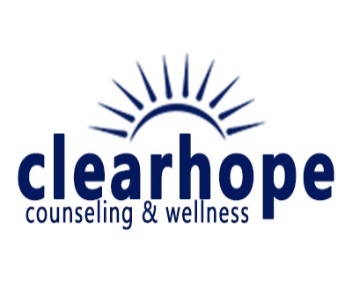 6021 Fairmont Parkway Suite 200Pasadena, TX 77505Phone:  281-769-2238Fax:  281-769-2164Email:  Info@clearhopewellness.com07/05/2020Dear Superior Healthcare,Our office is in recent receipt of your request for recoupment of previously paid claims from June 2019.  Pursuant to the Insurance Code for the state of Texas we reserve our right to deny repayment to protect the previously provided and paid services by our provider.  The State of Texas provision protects our right to timely recoupment efforts to protect ongoing provision of mental health services and further remove access barriers to care.  Please consider this letter the dispute to the recoupment claim based upon our needs to exercise our rights to recoupment limitations for services provided in excess of 180 days INSURANCE CODETITLE 8. HEALTH INSURANCE AND OTHER HEALTH COVERAGESSUBTITLE D.  PROVIDER PLANSCHAPTER 1301. PREFERRED PROVIDER BENEFIT PLANSSUBCHAPTER A. GENERAL PROVISIONSSec. 1301.1051.  COMPLETION OF AUDIT.  The insurer must complete an audit under Section 1301.105 on or before the 180th day after the date the clean claim is received by the insurer, and any additional payment due a preferred provider or any refund due the insurer shall be made not later than the 30th day after the completion of the audit.Amended by: Acts 2005, 79th Leg., Ch. 728 (H.B. 2018), Sec. 11.037(a), eff. September 1, 2005.Wishing you well,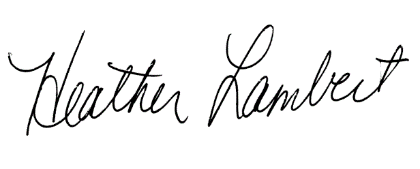 Heather Lambert, LPCExecutive DirectorClearhope Counseling and Wellness Centerwww.clearhopecounseling.com or www.clearhopewellness.comPhone:  281-769-2238 ext. 501facebook:  @clearhopewellness"We must accept finite disappointment, but never lose infinite hope."--Martin Luther King, Jr.